				ПРЕСС-РЕЛИЗ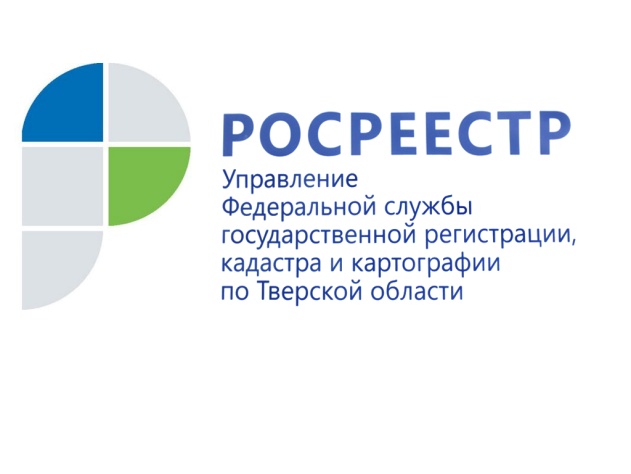 Тверской Росреестр выявил ряд неточностей в наименованиях населённых пунктов на сервисе «Яндекс.Карты»В ходе мониторинга наименований населённых пунктов Тверской области  на сервисе «Яндекс.Карты» Управлением Росреестра по Тверской области выявлено порядка 50 неточностей в наименованиях населенных пунктов Верхневолжья, противоречащих сведениям, содержащимся в Государственном каталоге географических названий*.Так, в Удомельском районе деревни Попово-Еремковское (координаты 57,90 35,29) и Попово (координаты 57,96 35,40) перепутаны местами. Деревня Гречишниково в Андреапольском районе указана как Гречишнеково, а деревня Войбутская Гора Вышневолоцкого городского округа указана как Вейбутская Гора. Поводом к проведению соответствующей проверки специалистами тверского Росреестра стало обращение, поступившее в адрес ведомства, о факте выявления неверных наименований населенных пунктов на территории Тверской области на сервисе «Яндекс.Карты».  Данный сервис активно используется водителями в качестве навигатора, и наличие в нем неверных наименований населенных пунктов приводит к случаям прибытия машин скорой помощи, пожарных машин и др., работающих по навигации, не по заявленному адресу. Начальник отдела геодезии и картографии Управления Росреестра по Тверской области Ирина Бельская: «Управление Росреестра по Тверской области осуществляет федеральный государственный контроль (надзор) в области геодезии и картографии, в том числе, за соблюдением установленных законодательством правил употребления наименований географических объектов в документах, картографических и иных изданиях, на дорожных знаках и иных указателях. Населённые пункты отнесены к географическим объектам, наименования которых, по сути, являются географическими названиями, присваиваемыми для их отличия и распознавания. Произвольная замена одних наименований географических объектов другими, употребление искаженных наименований географических объектов недопустимы».С целью устранения выявленных в ходе проверки нарушений ООО «Яндекс» было предложено принять меры по исправлению наименований в картографическом сервисе «Яндекс. Карты», на основании чего ряд наименований уже приведен в соответствие.*Государственный каталог географических названий (ГКГН) создан в целях обеспечения единообразного и устойчивого употребления в Российской Федерации наименований географических объектов и сохранения указанных наименований. Работы по созданию и ведению ГКГН выполняет ФГБУ «Центр геодезии, картографии и ИПД». Реестры наименований географических объектов по каждому субъекту Российской Федерации обновляются на сайте https://cgkipd.ru/science/names/reestry-gkgn.php.О РосреестреФедеральная служба государственной регистрации, кадастра и картографии (Росреестр) является федеральным органом исполнительной власти, осуществляющим функции по государственной регистрации прав на недвижимое имущество и сделок с ним, по оказанию государственных услуг в сфере ведения государственного кадастра недвижимости, проведению государственного кадастрового учета недвижимого имущества, землеустройства, государственного мониторинга земель, навигационного обеспечения транспортного комплекса, а также функции по государственной кадастровой оценке, федеральному государственному контролю (надзору) в области геодезии и картографии, федеральному государственному земельному контролю (надзору), федеральному государственному надзору за деятельностью саморегулируемых организаций оценщиков, контролю (надзору) за деятельностью саморегулируемых организаций арбитражных управляющих. Подведомственными учреждениями Росреестра являются ФГБУ «ФКП Росреестра» и ФГБУ «Центр геодезии, картографии и ИПД». Контакты для СМИМакарова Елена Сергеевна,помощник руководителя Управления Росреестра по Тверской области+7 909 268 33 77, (4822) 34 62 2469_press_rosreestr@mail.ruhttps://rosreestr.gov.ru/site/https://vk.com/rosreestr69170100, Тверь, Свободный пер., д. 2